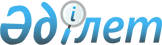 О признании утратившими силу некоторых нормативных правовых постановлений акимата города АрысПостановление акимата города Арыс Южно-Казахстанской области от 29 апреля 2016 года № 148      В соответствии с пунктом 8 статьи 37 Закона Республики Казахстан от 23 января 2001 года "О местном государственном управлении и самоуправлении в Республике Казахстан" и статьей 27 Закона Республики Казахстан от 6 апреля 2016 года "О правовых актах", акимат города Арыс ПОСТАНОВЛЯЕТ:

      1. Признать утратившими силу некоторые нормативные правовые постановления акимата города Арыс, согласно приложению к настоящему постановлению.

      2. Контроль за исполнением настоящего постановления возложить на заместителя акима города Дилдабекова Б.

      3. Настоящее постановление вводится в действие со дня подписания.

 Перечен некоторые нормативные правовые постановления акимата города Арыс утративших силу      1. Постановление акимата города Арыс от 26 января 2015 года № 57 "Об утверждении положения о государственном учреждении "Отдел ветеринарии города Арыс" (зарегистрировано в Реестре государственной регистрации нормативных правовых актов № 3018, опубликовано в газете "Арыс ақиқаты" 28 февраля 2015 года № 10-11;

      2. Постановление акимата города Арыс от 03 февраля 2015 года № 71 "Об утверждении положений государственных учреждении сельских округов города Арыс" (зарегистрировано в Реестре государственной регистрации нормативных правовых актов № 3054, опубликовано в газете "Арыс ақиқаты" 21 марта 2015 года № 14-15;

      3. Постановление акимата города Арыс от 4 февраля 2015 года № 73 "Об утверждении положения о государственном учреждении "Отдел занятости и социальных программ города Арыс" (зарегистрировано в Реестре государственной регистрации нормативных правовых актов № 3029, опубликовано в газете "Арыс ақиқаты" 14 марта 2015 года № 13;

      4. Постановление акимата города Арыс от 14 мая 2015 года № 276 "О внесении изменения в постановление акимата города Арыс от 26 января 2015 года № 57 "Об утверждении положения о государственном учреждении "Отдел ветеринарии города Арыс" (зарегистрировано в Реестре государственной регистрации нормативных правовых актов № 3193, опубликовано в газете "Арыс ақиқаты" 19 июня 2015 года № 25 ;

      5. Постановление акимата города Арыс от 02 марта 2016 года № 79 "О внесении изменений и дополнений в постановление акимата города Арыс от 3 февраля 2015 года № 71 "Об утверждении положений государственных учреждении сельских округов города Арыс" (зарегистрировано в Реестре государственной регистрации нормативных правовых актов № 3654, опубликовано в газете "Арыс ақиқаты" 09 апреля 2016 года № 16-17 ;

      6. Постановление акимата города Арыс от 19 мая 2015 года № 10 "Об объявлении на территориях населенных пунктов Дермене, Темиржолшы, Орманшы сельского округа Дермене города Арыс чрезвычайной ситуации природного характера" (зарегистрировано в Реестре государственной регистрации нормативных правовых актов № 3215, опубликовано в газете "Арыс ақиқаты" 04 июля 2015 года № 27;


					© 2012. РГП на ПХВ «Институт законодательства и правовой информации Республики Казахстан» Министерства юстиции Республики Казахстан
				
      Аким города

С.Ертай
Приложение к постановлению акимата
города Арыс от "29" апреля
2016 года № 148